directives:  Please use this document  to write your paper and do not change its format;- Full paper should not exceed 5 pages;- Font is Times New Roman; - Words of paragraphs in the text are typed in 12 points; - Single line spacing; - 06 points spacing must be left above and below any heading, caption, figure, table and equation.short Description:Please write a short description (200-300 words) about your project, mentioning mainly: Its properties and/or operating principle, its uses, its estimated costs…etc. TABLES & FIGURES(If needed should be designed as mentioned below)TablesExample:Table 1. xxxxxxxxxxFigures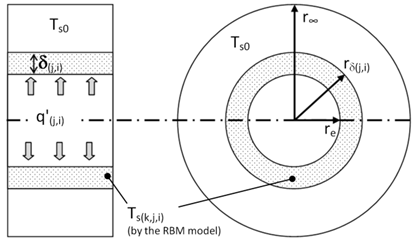 Fig. 1.Axial and radial views of the pipeREFERENCES (if needed)Please number all the references with Arabic numerals in square brackets, such as [1], [14], [23].Please use the examples bellow to organizeyour references:[1]	M. Philippe, M. Bernier and D. Marchio, Validity ranges of three analytical solutions to heat transfer in the vicinity of single boreholes, Geothermics, vol.38 (4), pp. 407-413, 2009. [2]	M. N. Özisik, Heat conduction: second ed., John Wiley & Sons, New York, 1993.[3]	A. Rouag, A. Benchabane, A. Labed and N. Boultif, "Use of shallow geothermal energy to improve the efficiency of air heat exchangers: Proposal of a Geothermal Air-Cooler (GAC)"Utilisation de la géothermie très basse énergie pour l’amélioration de l’efficacité des échangeurs de chaleur à air : Proposition d'un aéro-refroidisseur géothermal, DZ Patent 9045,Algeria, 2014.[4]	A. Labed, N. Moummi, M. Zellouf, K. Aoues and A. Rouag. Effect of Different Parameters on the Solar Drying of Henna; Experimental Investigation in the Region of Biskra (Algeria). Presented In Progress in Clean Energy, vol.2, pp. 979-992, 2015.	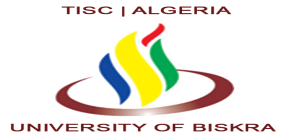  (please write your title here)First Author1*, SecondAutor2, Third Author3….(Full names are required)1 Affiliation, address(different affiliations must be listed in separate lines)2 Affiliation, address3 Affiliation, address*Corresponding Author Email:xxxxxxxxxxTable XxxxxxxxxxxxXxxxxxxx